
Which type of paint do I need?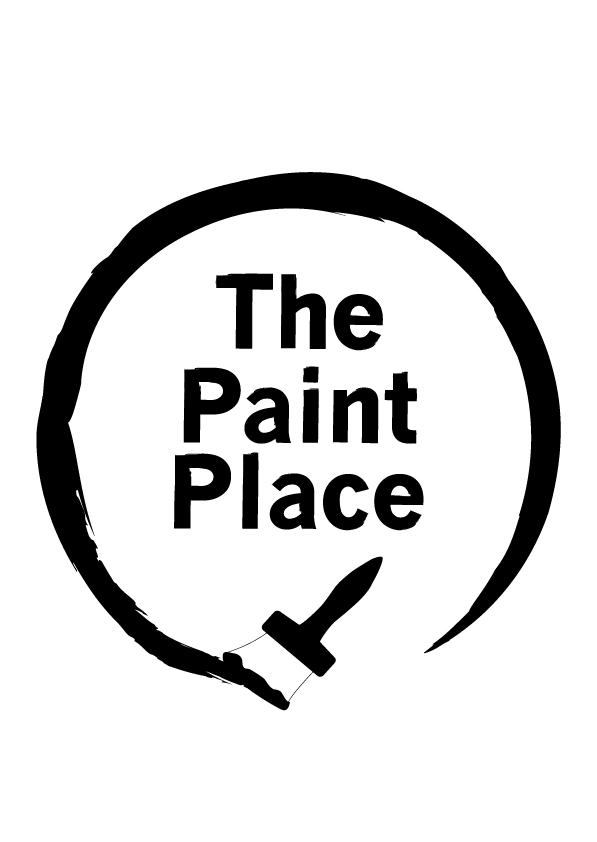 
The following is suggested guidance only. Please refer to manufacturer’s instructions on tin before applying paint.FRP The Paint Place, www.frponline.org.ukHow much paint will I need?  
Dulux have an online paint calculator. Visit http://www.dulux.co.uk/calculator/ to help estimate the number of litres of paint you require for the surface and area to be painted.The following table is suggested guidance only. Please refer to manufacturer’s instructions on tin before applying paint. Spreading rate and coverage will depend on how porous the surface to be painted is.  More than one coat may be required.  FRP The Paint Place, www.frponline.org.ukSurface to be painted:Suggested paint types:INSIDE WALLS & CEILINGS Lounge, Dining Rooms, Hallways, BedroomsEMULSION MATT or EMULSION SILK or WATER-BASED EGGSHELL or 
WATER-BASED SATIN(WOOD)Silk emulsion has a shinier finish than matt, so is easier to cleanINSIDE WALLS & CEILINGSKitchen, Bathroom, WCKITCHEN & BATHROOM PAINT or WATER-BASED EGGSHELL or 
WATER-BASED SATIN(WOOD)K&B paint is moisture resistant and protects against condensationINSIDE & OUTSIDE WOOD & METAL Doors, Window Frames, Skirting Boards, FurnitureGLOSS Gloss paint has a shiny finishSATIN(WOOD) Satin(wood) has a softer finish than glossEGGSHELL Eggshell has a duller matt finish than gloss & satin(wood)Wood and Metal paint can be for interior or exterior use, refer to tinINSIDE & OUTSIDE WOOD ONLY Doors, Window Frames, Skirting Boards, FurnitureWOODSTAIN can be for interior or exterior use, refer to tinVARNISH can be for interior or exterior use, refer to tinTIMBERCARE for outside garden furniture and fences onlyBARE WOOD & METAL (SURFACE PREPARTION)Doors, Window Frames, Skirting Boards, FurnitureUNDERCOAT can be for interior or exterior use, refer to tinPRIMER for wood or metal, interior or exterior use, refer to tinEXTERIOR BRICKWORK AND MASONRY MASONRY PAINTOTHER SURFACESFLOOR PAINT, TILE PAINT, PLASTER PRIMER One litre of emulsion paint for inside walls/ceilings will cover 13m2 (one coat)One litre of emulsion paint for inside walls/ceilings will cover 13m2 (one coat)2.5 litre tin emulsion matt/silkwill cover approx. 32m25 litre tin emulsion matt/silkwill cover approx. 64m210 litre tin emulsion matt/silkwill cover approx. 128m2One litre of gloss paint for wood/metal will cover 12m2 to 16m2 (one coat)One litre of gloss paint for wood/metal will cover 12m2 to 16m2 (one coat)750ml tin gloss paintwill cover approx. 9m22.5 litre tin gloss paintwill cover approx. 30m25 litre tin gloss paintwill cover approx. 60m2One litre of exterior masonry paint for exterior brickwork will cover 15m2 (on coat)One litre of exterior masonry paint for exterior brickwork will cover 15m2 (on coat)5 litre tin masonry paintwill cover approx. 75m210 litre tin masonry paintwill cover approx.  150m2